REFERENCESAbugohar, M, et al. 2019. Smartphone Application as a Teaching Technique for Enhancing Tertiary Learners’ Speaking Skills: Perceptions and Practices. Malaysia: Universiti Sultan Zainal Abidin.A.H Hujair, Sanaky. 2009. Media Pembelajaran, Yogyakarta: Safiria Insania Press.Alexander, L.G, 2000. Teaching  Communicative  Strategies to Develop Communicative Competence. The Language Teacher.Amin, F.M. 2018. Pengaruh  Smartphone  Terhadap Prestasi  Belajar  Siswa Kelas 8 MTs. WaliSongo Sugihwaras Bojonegoro.Skripsi Prodi Pendidikan Agama Islam pada Fakultas Tarbiyah dan Keguruan UIN Sunan Ampel.Tersedia: https://scholar.google.com/scholar?hl=en&as_sdt=0%2C5&q=Amin%2C+F.M.+2018.+Pengaruh+Smartphone+Terhadap+Prstasi+Belajar+Siswa+Kelas+8+MTs.&btnG=Arikunto,S & Suhardjono . 2015. Penelitian Tindakan  Kelas. Jakarta:
Bumi Aksara.Arikunto, S. 2006. Prosedur Penelitian Suatu Pendekatan Praktik (Edisi Revisi VI)  Jakarta: Rineka Cipta.Bahadorfar, M., & Reza. 2014. Technology In Teaching Speaking Skill. India: Acme International Journal of Multidiciplinary Research. Brown, H.D. 2001. Principles of Language Learning and Teaching. San Francisco: Addison Wesley Longman, Inc.. 2004. Language Assessment Principles and Classroom Practices. New York: Pearson Education, Inc.Brown, H.D. 2001. Principles of Language Learning and Teaching. San Francisco: Addison Wesley Longman, Inc.. 2004. Language Assessment Principles and Classroom Practices. New York: Pearson Education, Inc.Bull, V. (2008). A.S Oxford Advance Learner’s Pocket Dictionary.4ed. New York: Oxford University Press. Available on: http://www.oup.com/elt/oxford3000El-Hussen, J.,Cronje. 2010. Definiting Mobile Learning: Redesign Higher Education Landscape . International Journal of Educatioal Technology and SocietFithriani,R.(2008).  Communicative  game-based  learning  in  EFL  grammar class: Suggested activities and student’s perception. JEELS.5(2).Fithriani,R., Rafida, T., and Siahaan, A.  (2018).Intergrating online blogging into EFL  writing  instruction  :  Exploring  students’  perceptions.  inadvances  in social  science.  Education  and  Humanities  Research  (ASSEHR):  Atlantis Press.Harmer Jeremy. 2001. The Practice of English Language Teaching. London: Longman.Hughes, Arthur. 2003. Testing for Language Teacher. Cambridge: Cambridge University Press.Koderi. 2010. Pembelajaran Bahasa Arab Berbasis Media iPad. Lampung:IAIN Raden Intan Lampung.Kurnia, N, etal. 2017. “The Implementation of Find Someone Who and Two Stay Two Stray Models to Improve Students’ Self-Efficacy And Social Studies Learning Outcomes”. Journal of Research & Method in Education. (online). Available on: www.iosrjournals.orgKusumadewi,  H.  and  Kusumadewi,  M.(2018).The  effects  of  using  Duolingo  towards student’s vocabulary mastery.IJET.7 (2)Latifah, F. 2017.The Effect of Using Two Stay Two Stray to The Students” Speaking    Ability at Second Grade  Students of MTS NU HASAN MUCHYI Academic Year 2015/2016.ArtikelSkripsiUniversitas Nusantara PGRI Kediri. FKIP – PendidikanBahasaInggris.Malasari, S.2017. Android Aplication to improve senior high school students’ speaking skill. Skripsi Universitas Yogyakarta.Muddin,A.  (2018).  The  use  of  Duolingo  to  improve  students’  vocabulary mastery.Thesis.Ar-Raniry State Islamic UniversityMuhammad Yaumi. 2018. Media &TeknologiPembelajaran. Jakarta :Kencana.Muhlisin, M.,& Widyanto, A., 2019. An Analysis on Teacher’s Communication Strategies In Teaching Speaking At MTs NW Bonjeruk. Journal of Language and Language Teaching (Vol.7 No.2)Munir,  2017. Pembelajaran Digital. Bandung: CV Alfabeta.Nunan, David.2003. Practical English Language Teaching. New York: Mc Graw Hill.Patni,  N.  and  Patni,  P.  (2017).  Hello  English.  JaipurSugiyono. 2010. Metode Penelitian Pendidikan Pendekatan Kuantitatif, kualitatif, dan R&D. Bandung: AlfabetaAPPENDIX ILESSON PLAN OF EXPERIMENTAL AND CONTROL GROUPS Lesson Plan Experimental GroupSchool		:  MTs Negeri 1 Deli SerdangCourse		:  EnglishClass/Semester		:  VIII / 2Language Skill		:  Speaking and ListeningStandard Competence9.	Mengungkapkan makna dalam percakapan transaksional dan interpersonal lisan pendek sederhana untuk berinteraksi dengan lingkungan sekitar.Basic Competence9.1 	Mengungkapkan makna dalam percakapan transaksional (to get things done) dan interpersonal (bersosialisasi) pendek sederhana dengan menggunakan ragam bahasa lisan secara akurat, lancar, dan berterima untuk berinteraksi dengan lingkungan terdekat yang melibatkan tindak tutur: meminta, memberi, menolak jasa, meminta, memberi, menolak barang, meminta, memberi dan mengingkari informasi, meminta, memberi, dan menolak pendapat, dan menawarkan / menerima / menolak sesuatu.Learning ObjectivesAt the end of the course students are expected to be able to:Identify the expression of asking for, giving and denying information correctly.Use the expression of asking for information “Could you tell me who your bestfriend is?” and “Is she kind and smart?”; giving information “Yes. My bestfriend is...”; declining information “That is not true”; “I don’t know” properly. MaterialsScrambled WordsStudents’ Observation Worksheet.Teaching methodContextual Teaching and LearningLearning activitiesMediaHello English ApplicationGadget ( Android )ScoringTechnique	: Oral test Procedure 	: Present the dialogue Instrument from	: Make a dialogue based on the information written in observation sheet and present the dialogue in front of the class.
Scoring InstrumentScoring RubricEvaluation /KKM
Kriteria Ketuntasan Minimal (KKM) = 70 atau 70%Tuntas = NA peserta didik ≥ 70 atau 70% (Pemantapan Pengayaan)Tidak Tuntas = NA Peserta didik < 70 (Remedial)  Lesson Plan Control GroupSchool		:  MTs Negeri 1 Deli SerdangCourse		:  EnglishClass/Semester		:  VIII / 2Language Skill		:  Speaking Standard Competence9.	Mengungkapkan makna dalam percakapan transaksional dan interpersonal lisan pendek sederhana untuk berinteraksi dengan lingkungan sekitar.Basic Competence9.1 	Mengungkapkan makna dalam percakapan transaksional (to get things done) dan interpersonal (bersosialisasi) pendek sederhana dengan menggunakan ragam bahasa lisan secara akurat, lancar, dan berterima untuk berinteraksi dengan lingkungan terdekat yang melibatkan tindak tutur: meminta, memberi, menolak jasa, meminta, memberi, menolak barang, meminta, memberi dan mengingkari informasi, meminta, memberi, dan menolak pendapat, dan menawarkan / menerima / menolak sesuatu.Learning ObjectivesAt the end of the course students are expected to be able to:Identify the expression of asking for, giving and denying information correctly.Use the expression of asking for information “Could you tell me who your bestfriend is?” and “Is she kind and smart?”; giving information “Yes. My bestfriend is...”; declining information “That is not true”; “I don’t know” properly. MaterialsScrambled WordsStudents’ Observation Worksheet.Teaching methodContextual Teaching and LearningLearning activitiesMediaBookScoringTechnique	: Oral test Procedure 	: Present the dialogue Instrument from	: Make a dialogue based on the information written in observation sheet and present the dialogue in front of the class.
Scoring InstrumentScoring RubricEvaluation /KKM
Kriteria Ketuntasan Minimal (KKM) = 70 atau 70%Tuntas = NA peserta didik ≥ 70 atau 70% (Pemantapan Pengayaan)Tidak Tuntas = NA Peserta didik < 70 (Remedial)  APPENDIX IITHE INSTRUMENT OF SPEAKING SKILLIdentitas RespondenNama 	: Kelas 		: Petunjuk pengisian AngketIstilah identitas diri pada kolom yang telah disediakanBaca setiap pertanyaan dengan teliti dan seksamaJawab setiap dengan memilih salah satu dari empat alternative yang disediakan Alternatif Jawaban:1	: Sangat Tidak Setuju2	: Tidak Setuju/Mudah/Jarang3	: Setuju/ Sulit/ Sering4	: Sangat Setuju/sangat seringJawab dengan memberi tanda centang ( √ ) pada salah satu jawabanJawab sesuai dengan keadaan yang Anda alami. Jawaban yang Anda berikan akan dijamin kerahasiaannyaSelamat mengerjakan dan terima kasih atas kesediaan mengisi angket ini11. Apakah Anda menyukai speaking? a. Sangat sukab. Sukac. Biasa sajad. Tidak sukae. Sangat tidak suka
12. Apakah pembelajaran speaking membantu anda mengembangkan kemampuan speaking anda?
a. Sangat membantu
b. Membantu 
c. Sedikit membantu
d. Tidak membantu
e. Sangat tidak membantu13. Apakah pembelajaran speaking di kelas menyenangkan?
a. Sangat menyenangkan
b. Menyenangkan
c. Kurang menyenangkan
d. Tidak menyenangkane. Sangat tidak menyenangkan14. Apakah aktivitas pembelajaran di kelas membantu anda mengembangkan kemampuan speaking anda dalam Bahasa Inggris?a. Sangat membantu
b. Membantu
c. Sedikit membantu
d. Tidak membantu
e. Sangat tidak membantu
15. Apakah anda sering mempraktikkan kemampuan speaking anda di luar kelas?
a. Sangat sering
b. Sering
c. Kadang-kadang
d. Jarang
e. Sangat jarang
16. Dengan siapa anda mempraktikkan kemampuan speaking anda di luar kelas?
a. Orang tua
b. Guru les
c. Saudara
d. Temane. Lainnya 17. Bagaimana kemampuan anda dalam mengucapkan kata-kata dalam Bahasa Inggris?
a. Sangat baikb. Baikc. Kurang baikd. Tidak baike. Sangat tidak baik18. Bagaimanakah kemampuan grammar anda?
a. Sangat baik
b. Baik
c. Kurang baik
d. Tidak baik
e. Sangat tidak baik19. Apakah anda sering menggunakan media elektronik dalam belajar speaking di luar kelas?
a. Sangat Seringb. Sering
c. Kadang-kadang
d. Jarang
e. Sangat jarang20. Media elektronik apakah yang sering anda gunakan untuk belajar speaking di luar kelas?
a. Komputer
b. TV
c. Tablet
d. Handphone
e. SmartphoneAPPENDIX IIITHE RESULT OF SPEAKING ORAL TEST USING HELLO ENGLISH APPLICATION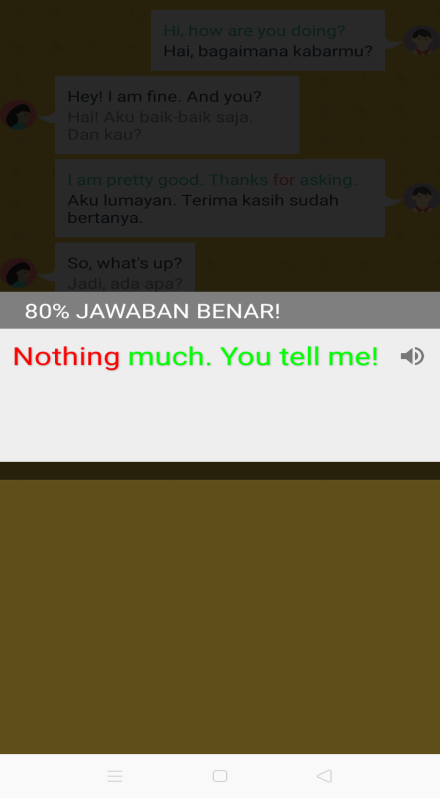 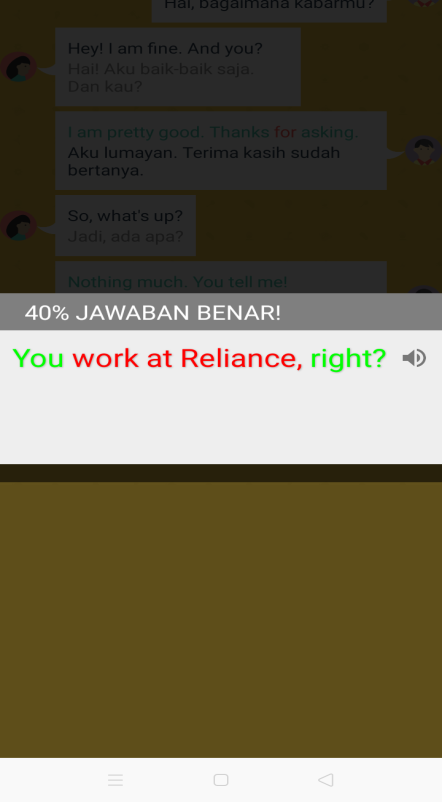 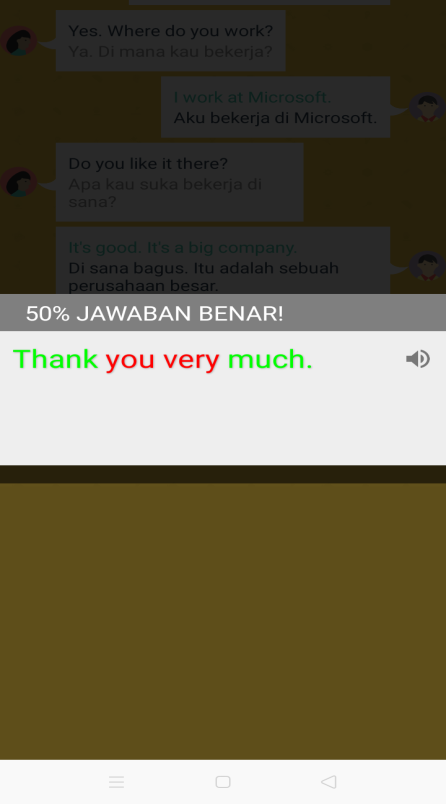 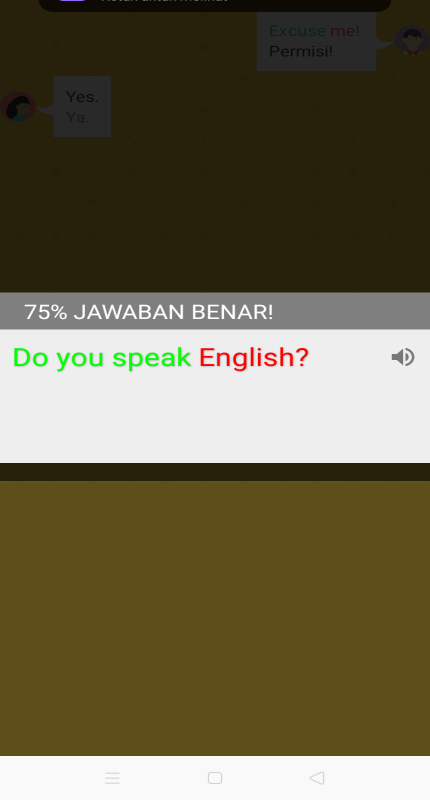 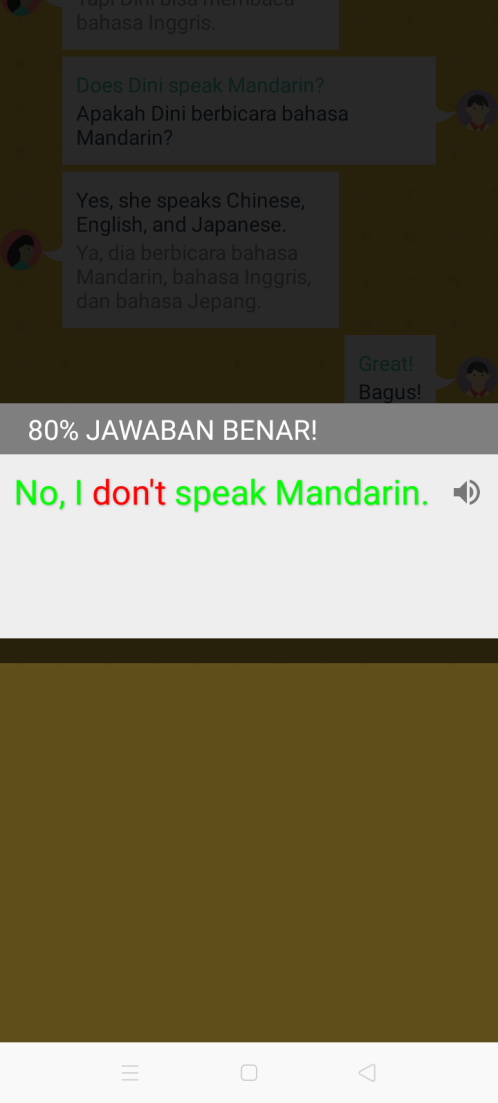 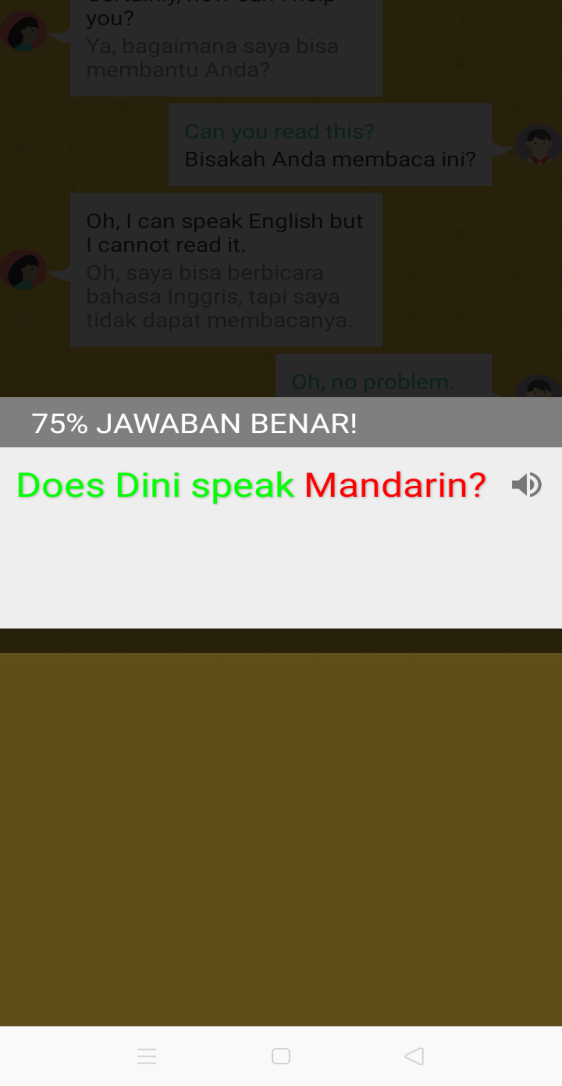 NameName of best friendWhat do you think of him/her?StepActivity DescriptionTime Allocation123Pre-ActivityPreface Teacher greets the students by asking “Good morning? How are you?” / “What is your feeling today?”. (friendly)Teacher checks students’ attendance by asking “Who is absent today? Where is she/he?” (attention)Apperception Teacher asks the students how to ask for information (humble)Teacher asks the students how to give information? (humble)Teacher mentions the material. 10 minutesMain ActivityActivity 1Teacher mentions some expressions of asking for, giving and denying information.Teacher asks the students to repeat (responsive)Teacher gives a piece of paper contains a mini talk to each student.Teacher instructs the students to circle the expressions of asking for, giving and denying information.Activity 2 Teacher informs to the students that they are going to play a “Scramble Words” games.Teacher gives information how to play “Scrambled Words”. (responsive)Teacher asks the students to make a group of 4 or 5 to play “Scrambled Words” game. (responsive)Teacher gives the instruction “Make a group of 4 or 5 to play “Scrambled Words” in 10 minutes”.Activity 3Teacher gives a piece of students’ observation-worksheet paper to each pair of students.Teacher asks to the students to make a dialogue in a pair by using some expressions of asking for, giving and denying information in a piece of paper. (diligent)Teacher gives the instruction “Make a dialogue based on the information written in the observation sheet and present in front of the class.”  (accurate)Teacher asks the students to practise the dialogue five times. (responsive)Teacher asks several students to present the dialogue in front of other students. (confident)60 minutesPost ActivityTeacher asks the students whether they enjoy the lesson or not. (honesty)Teacher reviews the materials by asking students what they have learned today. (responsive)Teacher closes the lesson by saying “good bye” (caring)10 minutes80 minutesIndicatorNo.Instrument123Students are able to identify the expressions of asking for, giving, and denying information (humble).Use the expression of asking for information “Could you tell me who your bestfriend is?” and “Is she kind and smart?”; giving information “Yes. My bestfriend is...”; declining information “That is not true”; “I don’t know”0102Circle the expressions of asking for, giving, and denying informationBaron and Jaja are talking about their bestfriend in the class.Jaja: Baron, could you tell me who your bestfriend is?
Baron: Yes. My bestfriend is Tono. How about you?
Jaja: My bestfriend is Yuni.
Baron: Is she kind and smart?
Jaja: Yes, she is very smart and kind. How about your bestfriend?
Baron: I don’t know.Make a dialogue based on the information written in observation sheet and present the dialogue in front of the class.ScoreCriteriaAdvanced(75-100)_ Speaks in complete and sometimes complex sentences_ Shows vocabulary development in everyday speech_ Asks and answers questions in variety of situations_ Consistently takes turns in conversation_ Speaks clearly and at an appropriate rate_ Expresses ideas clearly and logicallyProficient(51-75)_ Speaks in complete sentences_ Uses some newly acquired vocabulary in everyday speech_ Asks and answers questions_ Takes turns in conversation_ Speaks clearly and at an appropriate rate most of the time_ Expresses most ideas clearly and logicallyBasic(26-50)_ Speaks in simple sentences with simple vocabulary_ Asks and answers questions some of the time_ Is beginning to take turns in conversations_ Speaks clearly and at an appropriate rate some of the time_ Is beginning to express ideas clearlyNovice(0-25)_ Speaks in one or two word phrases or very simple sentences_ Uses limited vocabulary_ Infrequently participates in group discussions_ Makes inappropriate responses to questions_ Has difficulty expressing ideas_ Speech is difficult to understand and hearKompetensi DasarKriteria Ketuntasan Minimal (KKM)Kriteria Ketuntasan Minimal (KKM)Kriteria Ketuntasan Minimal (KKM)Kriteria Ketuntasan Minimal (KKM)Kriteria Ketuntasan Minimal (KKM)Kompetensi DasarKompleksitasSaranaIntakeJumlah(KKM)Mengungkapkan makna dalam percakapan transaksional dan interpersonal lisan pendek sederhana untuk berinteraksi dengan lingkungan sekitar.70707021070Mengetahui :Medan, 11    Mei  2020Guru Mata Pelajaran,Guru Praktikan,EmiUmmu MubarokahNameName of best friendWhat do you think of him/her?StepActivity DescriptionTime Allocation123Pre-ActivityPreface Teacher greets the students by asking “Good morning? How are you?” / “What is your feeling today?”. (friendly)Teacher checks students’ attendance by asking “Who is absent today? Where is she/he?” (attention)Apperception Teacher asks the students how to ask for information (humble)Teacher asks the students how to give information? (humble)Teacher mentions the material. 10 minutesMain ActivityActivity 1Teacher mentions some expressions of asking for, giving and denying information.Teacher asks the students to repeat (responsive)Teacher gives a piece of paper contains a mini talk to each student.Teacher instructs the students to circle the expressions of asking for, giving and denying information.Activity 2 Teacher informs to the students that they are going to play a “Scramble Words” games.Teacher gives information how to play “Scrambled Words”. (responsive)Teacher asks the students to make a group of 4 or 5 to play “Scrambled Words” game. (responsive)Teacher gives the instruction “Make a group of 4 or 5 to play “Scrambled Words” in 10 minutes”.Activity 3Teacher gives a piece of students’ observation-worksheet paper to each pair of students.Teacher asks to the students to make a dialogue in a pair by using some expressions of asking for, giving and denying information in a piece of paper. (diligent)Teacher gives the instruction “Make a dialogue based on the information written in the observation sheet and present in front of the class.”  (accurate)Teacher asks the students to practise the dialogue five times. (responsive)Teacher asks several students to present the dialogue in front of other students. (confident)60 minutesPost ActivityTeacher asks the students whether they enjoy the lesson or not. (honesty)Teacher reviews the materials by asking students what they have learned today. (responsive)Teacher closes the lesson by saying “good bye” (caring)10 minutes80 minutesIndicatorNo.Instrument123Students are able to identify the expressions of asking for, giving, and denying information (humble).Use the expression of asking for information “Could you tell me who your bestfriend is?” and “Is she kind and smart?”; giving information “Yes. My bestfriend is...”; declining information “That is not true”; “I don’t know”0102Circle the expressions of asking for, giving, and denying informationBaron and Jaja are talking about their bestfriend in the class.Jaja: Baron, could you tell me who your bestfriend is?
Baron: Yes. My bestfriend is Tono. How about you?
Jaja: My bestfriend is Yuni.
Baron: Is she kind and smart?
Jaja: Yes, she is very smart and kind. How about your bestfriend?
Baron: I don’t know.Make a dialogue based on the information written in observation sheet and present the dialogue in front of the class.ScoreCriteriaAdvanced(75-100)_ Speaks in complete and sometimes complex sentences_ Shows vocabulary development in everyday speech_ Asks and answers questions in variety of situations_ Consistently takes turns in conversation_ Speaks clearly and at an appropriate rate_ Expresses ideas clearly and logicallyProficient(51-75)_ Speaks in complete sentences_ Uses some newly acquired vocabulary in everyday speech_ Asks and answers questions_ Takes turns in conversation_ Speaks clearly and at an appropriate rate most of the time_ Expresses most ideas clearly and logicallyBasic(26-50)_ Speaks in simple sentences with simple vocabulary_ Asks and answers questions some of the time_ Is beginning to take turns in conversations_ Speaks clearly and at an appropriate rate some of the time_ Is beginning to express ideas clearlyNovice(0-25)_ Speaks in one or two word phrases or very simple sentences_ Uses limited vocabulary_ Infrequently participates in group discussions_ Makes inappropriate responses to questions_ Has difficulty expressing ideas_ Speech is difficult to understand and hearKompetensi DasarKriteria Ketuntasan Minimal (KKM)Kriteria Ketuntasan Minimal (KKM)Kriteria Ketuntasan Minimal (KKM)Kriteria Ketuntasan Minimal (KKM)Kriteria Ketuntasan Minimal (KKM)Kompetensi DasarKompleksitasSaranaIntakeJumlah(KKM)Mengungkapkan makna dalam percakapan transaksional dan interpersonal lisan pendek sederhana untuk berinteraksi dengan lingkungan sekitar.70707021070Mengetahui :Medan, 11    Mei  2020Guru Mata Pelajaran,Guru Praktikan,EmiUmmu MubarokahNoQuestion12341.Anda suka kelas speaking2.Belajar bahasa inggris meggunakan aplikasi Hello English menyenangkan?3.Pembelajaran dalam aplikasi hello English membuat anda tahu seberapa persen kemampuan berbicara bahasa Inggris Anda?4.Apakah kamu pernah mengunduh aplikasi games berbahasa inggris5.Aplikasi Hello English mudah diinstal6.Berlatih berbicara bahasa inggris menggunakan Hello English membantu anda menemukan kesalahan-kesalahan ketika berbicara7.Berlatih berbicara bahasa inggris menggunakan Hello English membantu anda menganalisa kesalahan-kesalahan pengucapan dalam bahasa inggris8.Berlatih berbicara bahasa inggris menggunakan Hello English membantu anda menganalisa kesalahan-kesalahan ketika berbicara9.Fitur-fitur yang ada di aplikasi Hello English membantu anda untuk belajar sendiri bahasa inggris10.Saya suka belajar berbicara bahasa inggris menggunakan aplikasi Hello English